Idaho Community Development Block GrantApplicationHandbook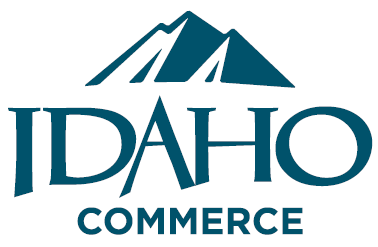 Brad LittleGovernorThomas F. KealeyDirectorIdaho Department of CommercePO Box 83720Boise, Idaho 83720-0093(208) 334-2470Fax: (208) 334-2631http://www.commerce.idaho.gov For questions related to grant applications contact the following Commerce staff:Dennis Porter – dennis.porter@commerce.idaho.gov Tony Tenne – tony.tenne@commerce.idaho.govDani Parmenter – dani.parmenter@commerce.idaho.govThis handbook, the forms and the grant administration manual can be found on our Web page at http://www.commerce.idaho.gov and is available in alternative formats upon request for persons with disabilities.Any substantial or significant amendments or changes to this Application Handbook will need to be approved by the Commerce Director and the Economic Advisory Council (EAC) or by the Idaho Legislative process. Amendments or changes by the Commerce Director and the EAC can only be made at quarterly EAC meetings. Changes to this Handbook may also be implemented to comply with the Housing and Community Development Act of 1974 and 24 CFR Part 570. Changes and amendments must comply with the state’s Annual Action Plan. Idaho Department of Commerce is an Equal Opportunity Employer.TABLE OF CONTENTSChapter I: Overview                                                                                                                       Page No.	Funding Categories & Thresholds		I-1	Regional Map		I-3	Estimated Allocation		I-4	Application Schedule		I-5Chapter II: Eligibility	Applicant Eligibility		II-1	Eligible Activities		II-3	Other Eligibility Information		II-7	National Objectives		II-9	Ineligible Activities		 II-15Chapter III: Surveys & Methodology	Area Wide Survey Methodology		III-1	Survey Report		III-6	Sample Surveys		III-7	Survey Tabulation Form		III-15Chapter IV: Application Process	Application & Addendum Submission		IV-1	Application Review, Ranking and Award Process		IV-1	Application Points		IV-2Chapter V: General Application	Part A:  Instructions		V-3	Part B:  Application		V-11	Part C:  Forms requiring a signature and publication where applicable		V-35		Certifications		V-37		Citizen Participation Plan		V-41		Notice of Public Hearing on Proposed Grant Activities		V-43Chapter VI: Public Facilities	Instructions / Application		VI-1Chapter VII: Senior Citizen and Community Centers 	Instructions / Application		VII-1Chapter VIII: Economic Development – Downtown Revitalization 	Instructions / Application		VIII-1	Resolution to Establish a Redevelopment Area		VIII-9	CDBG Downtown Buildings - Physical Condition Assessment – Street View………..		   VIII-11	Chapter IX: Economic Development – Job Creation 			Part A:  Instructions		IX-1	Part B:  Business Information		IX-7	Part C:  Pre-Job Documentation		IX-9	Part D:  Post-Job Documentation 		IX-19Chapter X: Public Parks	Instructions / Application		X-1Chapter XI: Post Disaster	Instructions / Application…………………………………………………...		XI-1